INDICAÇÃO Nº 349/2018Indica ao Poder Executivo Municipal a construção de uma canaleta de água, no cruzamento das Ruas Vitório Furlan e Rua Padre Godoy, de nas proximidades do nº 403, no bairro Residencial Furlan. Excelentíssimo Senhor Prefeito Municipal, Nos termos do Art. 108 do Regimento Interno desta Casa de Leis, dirijo-me a Vossa Excelência para sugerir que, por intermédio do Setor competente, seja executada” a construção de uma canaleta de água, no cruzamento das Ruas Vitório Furlan e Rua Padre Godoy, de nas proximidades do nº 403, no bairro Residencial Furlan, neste município. Justificativa:Conforme pedidos dos munícipes e visita realizada “in loco”, este vereador pôde constatar que a falta da canaleta de água da referida via pública, tem trazido grandes transtornos para os moradores locais, pois as águas correm desordenadamente trazendo muita sujeira e terra que se acumulam em frente às residências, as águas também invadem o passeio público (calçada) dos moradores danificando as mesmas. Plenário “Dr. Tancredo Neves”, em 12 de janeiro de 2.018.                                        EDMILSON IGNÁCIO ROCHADr. Edmilson-vereador-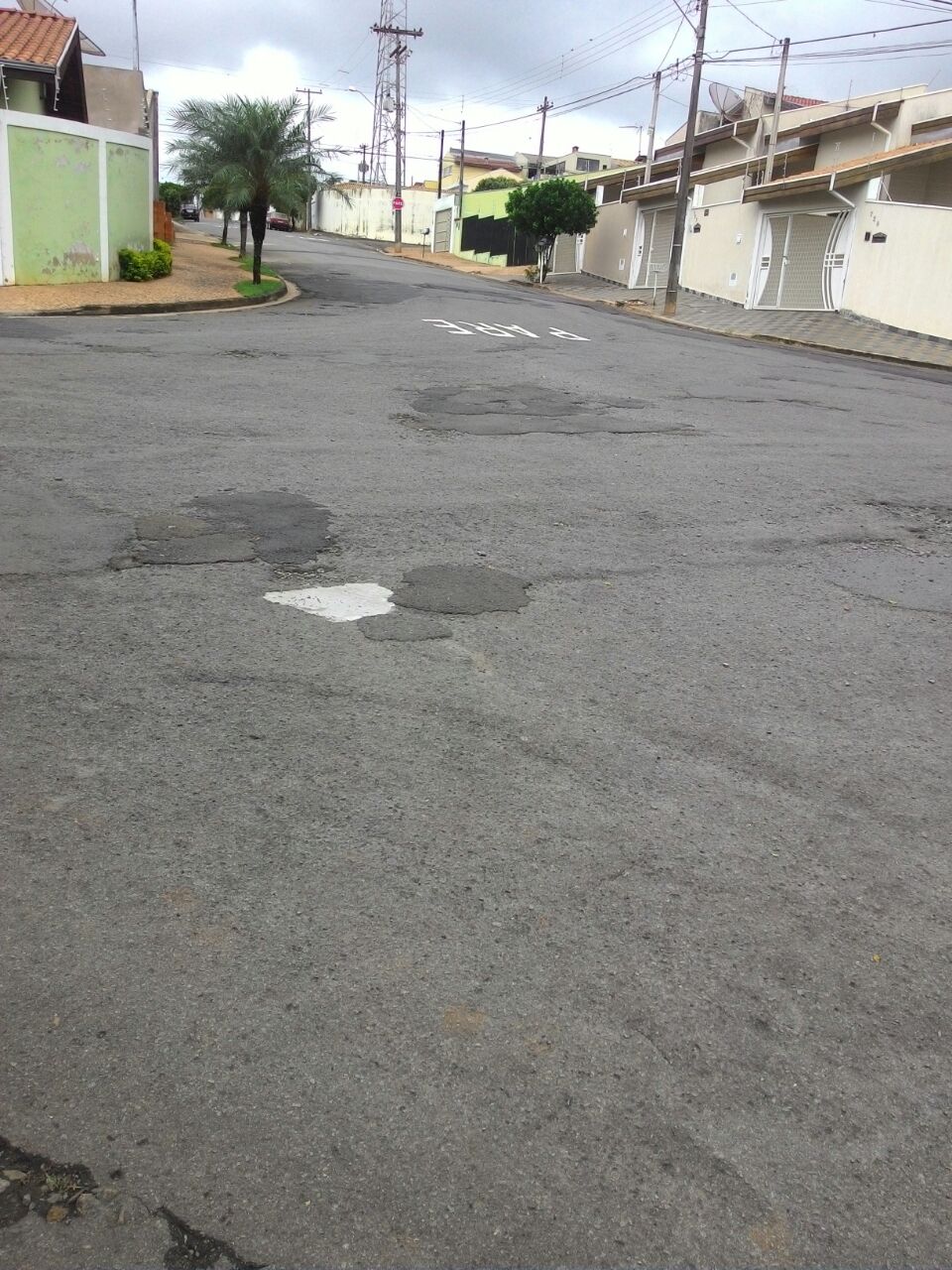 